Муниципальный тур.10 классДлительность  тура составляет  4 часаЗадача 1. (10 баллов). Поезд длиной  L = 500 м  движется по инерции без трения по горизонтальному участку железной дороги, переходящему в горку (см. рис.).При какой минимальной скорости  υ  поезд перекатится через горку? Основание горки имеет длину  l = 100 м, длина склонов  l1 = 80 м  и  l2 = 60 м.  Склоны горки можно считать прямолинейными, участки закруглений – малыми.Задача 2. (10 баллов). В середине ящика массой m лежит груз такой же массы m. Вся эта конструкция движется со скоростью v по горизонтальной плоскости по направлению к стенке (см. рисунок). Как будет происходить удар этой конструкции о стенку? Какими будут скорости ящика и груза, когда все соударения закончатся? Трения нигде нет, все удары абсолютно упругие. При абсолютно упругих ударах тела равной массы обмениваются скоростями. 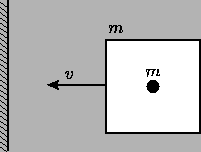 Задача 3. Смесь азота и водорода при нормальных условиях имеет плотность ρ = 0,2 кг/м3. Молярные массы азота и водорода равны µ1 = 28 г/моль и  µ2 = 2 г/моль. Найти отношение масс этих газов в смеси.Задача 4. (10 баллов). Построить вольтамперную характеристику (т.е. зависимость силы тока  I  от напряжения  U)  схемы, показанной на рисунке. Внутренним сопротивлением диодов и источников пренебречь.Задача 5. (10 баллов). Тепловой фотоприемник представляет собой полую сферическую камеру с площадью внутренней поверхности S=2 см2, имеющую небольшое входное отверстие площади =1 мм2. Внутренняя поверхность камеры незначительную часть света поглощает (коэффициент поглощения k=0,01), а остальную часть рассеивает. Какая часть светового потока, попадающего на входное отверстие камеры, выходит через него обратно?